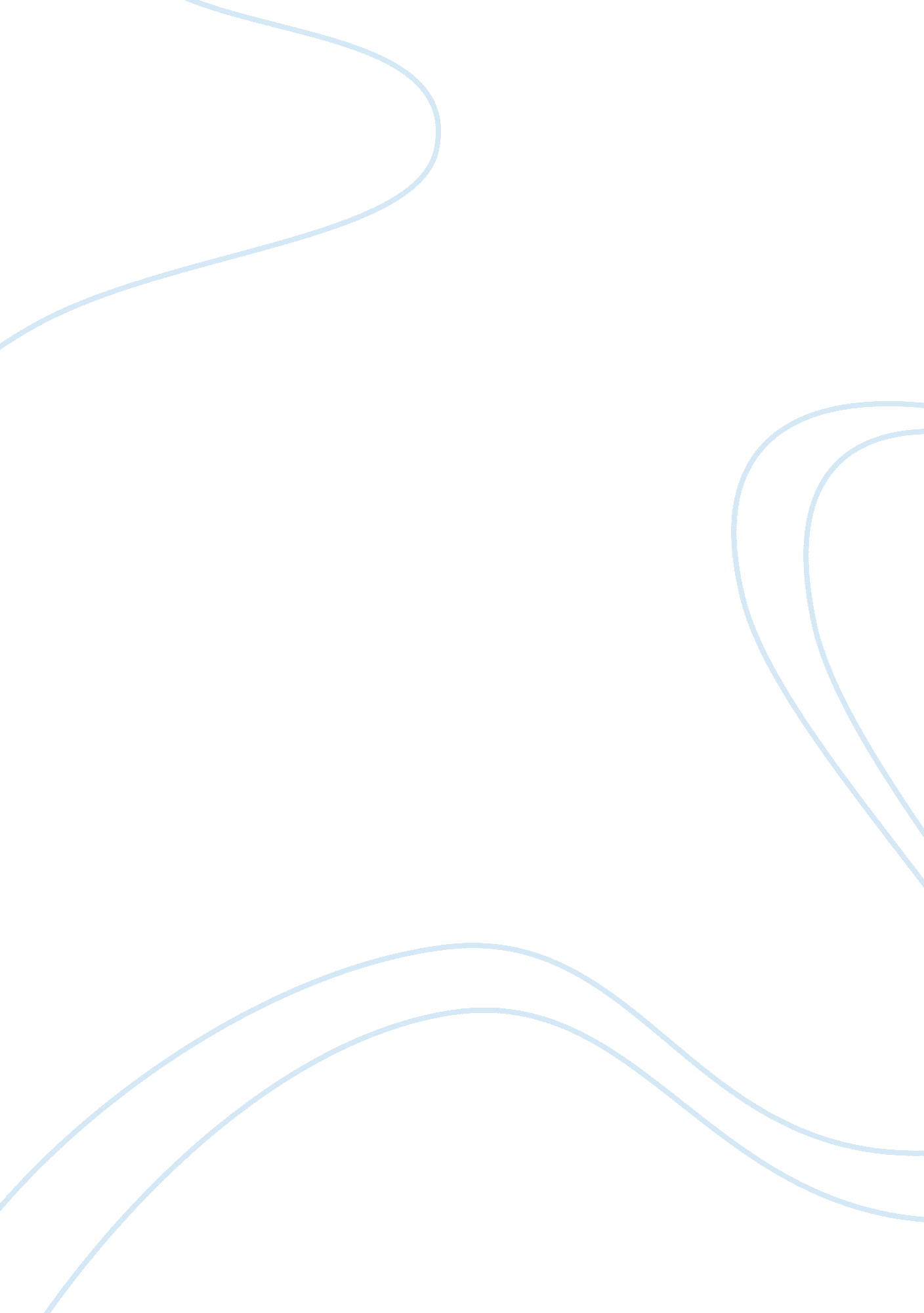 Nuclear technologyTechnology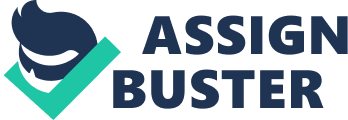 Today energy Is a very Important requirement for all countries. Therefore some country, especially big and developed countries use nuclear technology. Even other some countries are preparing to invest in nuclear technology. This issue is very important because the invention of nuclear power provides cheap and clean energy. However, its invention also leads to the creation of nuclear weapons, which have long-lasting devastating effects on the environment. Due to this, our society is steering away from using nuclear power, and choosing a safer energy alternative. Opponents claim that nuclear technology very Important for the long term energy needs and to become a developed country. However, Our country can be very dangerous because it is earthquake country also we can use solar energy or wind energy for to become a developed country. So, nuclear technology should not be used because nuclear technology is harmful to our body, environment and the world's future. Nuclear technology is known to have negative impact on our body. Radiation emits from a nuclear reaction can result in the development of cancer a disease caused by mutation in our gene. A low dose of radiation exposure will not have a serious impact on our body. However, a long period of exposure to radiation, such by living close to a nuclear plant, will seriously impact our bodies. In many studies, people who live close the nuclear power plant have a significantly lower life span death from cancer than those who do not. This shows that nuclear technology Is harmful to our body. At the end, nuclear technology will ultimately be the end for our world. With the development of nuclear power, we now have nuclear weapons that can wipe out an entire continent in matter of minutes. In the near future, a war will not simply be Just armies against other armies; it will most likely be nuclear warheads against other nuclear warheads, with 1 warhead enough to destroy a nation, and the warhead fragments release high dosage of radiation Into the environment. As a result, our future is going to be in great peril with the invention of nuclear technology. Opponents claim that nuclear technology very important. Our country need energy continuously. Our dams is not very good yield if we have nuclear technology, our energy problem is ends. Besides all developed country have this technology. They eliminate all energy needs through nuclear energy and they are strengthening their country by a nuclear bomb for this reason these countries are developing day by day. However, human life is more important than everything and nuclear energy is not the only way to thrive. We can develop solar energy and wind energy. In summary, the disadvantages of nuclear technology greatly outweigh the benefits. The invention of cheap and clean energy does not compensate the damaging effect of radiation to our health and our environment. In the near future, nuclear weapons 